Конспект НОД по конструированию в подготовительной группе «Помощь Лего городу»Цель: Создание танка из лего конструктора для защиты Лего города.Задачи:Образовательная: Закреплять умение самостоятельно создавать конструкцию по схеме без опоры на образец и по словесной инструкции.Развивающая: Развивать умение сравнивать конструкцию и графическую схему, определять сходство и различие.Воспитательная: Воспитывать усидчивость и внимание при конструировании по схеме.Интеграция образовательных областей: Художественно-эстетическое развитие, познавательное развитие.Виды детской деятельности: конструктивно-модельная деятельность, познавательная.Материалы и оборудование: конструктор, изображение танка, схемы, чертеж.Предварительная работа: проведение бесед с детьми о Великой Отечественной войне, о военной технике, сбор иллюстративных материалов, анализ строения боевой техники, слушание песен военно-патриотической тематики, прослушивание стихов о войне, о победе, о мире.Ожидаемый результат:- дети самостоятельно создают конструкцию по схеме;- дети умею сравнивать готовую модель и схему;- дети доводят начатое дело до конца.Ход:Встать в круг под веселую музыку.Повернуться друг к другу и подарить соседу свою улыбку.Стук в дверь.За дверью стоит лего человечек, мэр Лего города. Лего человечек просит о помощи. На Лего город напали враги. Они хотят захватить город. Жители города очень мирное и дружелюбное население и как бороться с вооруженным врагом, они не знают. Лего человечки обращаются к нам, так как знают, что много лет назад мы четыре трудных года противостояли врагу, гибли солдаты от вражеских пуль, умирали женщины, дети и старики от голода, от изнурительной работы. Но все, же русский народ выстоял и победил. Это произошло 9 мая 1945 года. Лего жители не хотят, чтобы эта история повторилась в Лего мире.Родители: Не оставим это мирное население в беде, поможем лего жителям? Что необходимо для обороны города?Дети: крепость, оружие.Родители: Правильно. Но город может спасти самая надежная, мощная боевая техника. А как она называется, мэр города забыл, но у него есть подсказка в конверте, который он принес с собой.Посмотри на конверте замок. Это враги Лего города повесили его. Они не хотят, чтобы мы помогли жителям города.Но я знаю как его открыть.Пальчиковая гимнастика:На двери висит замок,Кто открыть его бы мог,Потянули, покрутили,Постучали и открыли. ("замок")(пожать плечами)(потянуть в стороны, покрутить сцепленные кисти)(постучать основанием кистей друг о друга и развести кисти в стороны)Родители: Молодец. Замок открыли. Давай посмотрим, что же в конверте? Как называется, эта боевая машина?Дети рассматривают чертеж.Дети: танк.Родители: Верно, это танк.Танки - это самоходные машины на гусеничном ходу, что позволяет им проходить по любой местности. Танки вооружены пушками и пулеметами. Внутри танка находятся люди - экипаж: командир, стрелок, механик и радист.Родители: Давай внимательно посмотрим, из каких частей он состоит?Дети: корпус, пушка, гусеничная лента, башня, колесаРодители: Из какого метала делают танки?(Родители:  показать картинку танка).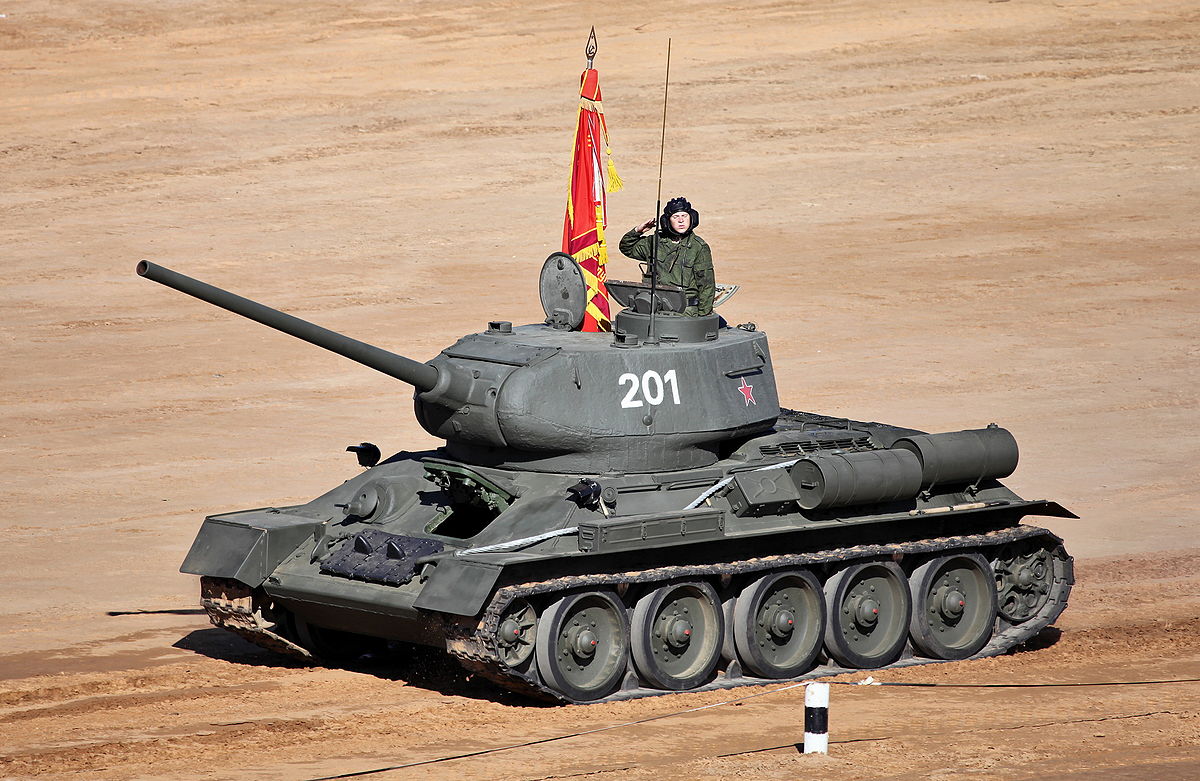  Танки делают из стали. Материал для танка должен быть очень крепким, чтобы обеспечивать защиту экипажу. В то же время не слишком тяжёлый, чтобы танк быстро перемещался и преодолевал препятствия.Родители: Но для Лего города нужны танки из особого материала. Как вы думаете, из какого материала можно сделать танки?Дети: из пластика.Родители: Чтобы приступить к работе, нам необходимы схемы. Враги Лего города не хотят, чтобы мы помогали мирному населению и спрятали схемы. Но мы их найдем. Найдем?Дети: да.Родители: Что бы их найти нам нужно (от желтого круга, лежащего в комнате):Два шага вперед, повернуться влево, посмотреть на право, шаг вперед, голову вверх, голову вниз.Перед детьми появляется конверт со схемами.Родители: Вот и конверт (Вскрываем конверт). Смотри, в конверте оказались детали конструктора, которые нам пригодятся для создания танка.ФизкультминуткаРуки кверху поднимаем,А потом их опускаем,А потом к себе прижмём,А потом их разведём,А потом быстрей, быстрей,Хлопай, хлопай веселей.Родители: А теперь давай построим из лего деталей танки. В этом нам помогут схемы.Дети строят машины, затем анализируют свои постройки и образец, изготовленный родителем.Родители: Сравни танк со схемой. Все ли правильно построили?Дети: да.Родители: Ты молодец! Справился(лась) с очень сложным и ответственным заданием. У нас получилось сделать танк, который спасет Лего город, предотвратит войну.Как ты думаешь, нужна ли война? Нужно ли беречь мир?Дети: (ответы).Родители: Правильно. Я хочу подвести итог нашего занятия, такими словами:Мир и дружба всем нужны,Мир важней всего на свете,На земле, где нет войны,Спят спокойно дети!Там, пушки не гремят,В небе солнце ярко светит,Нужен мир для всех ребят,Нужен мир для всей планеты!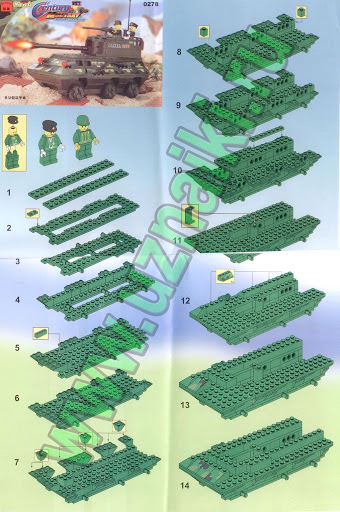 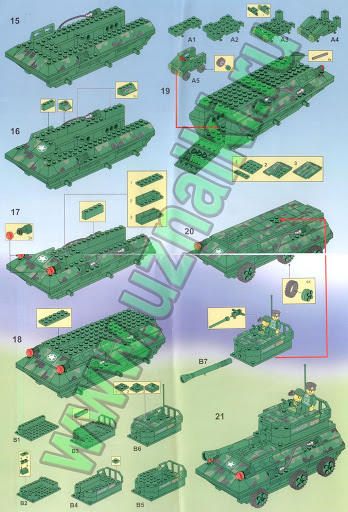 